NON-METERED HOLIDAY LIGHTING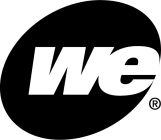 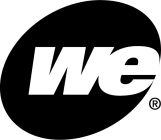 BILLING AGREEMENT AND/OR DECORATION ATTACHMENTWe Energies (the Licensor) hereby grants the  of      , Wisconsin (the Licensee) a gratuitous revocable license to make temporary attachments of approved holiday lighting and /or decorations on poles within jurisdiction of Licensee, subject to the following terms and conditions:All such attachments shall be made in accordance with the standards prescribed by the State Electrical Code. This license shall be revocable on 10 days’ prior written notice at the discretion of the Licensor.Licensee hereby releases and discharges Licensor from any loss or damage to Licensee’s lighting and / or decoration that it may sustain by reason of the failure of Licensor’s poles, conductors or other equipment from any cause.Licensee shall indemnify and save harmless the Licensor against any claim for damage to property or injury to or death of persons (including employees of Licensor) either solely or partially resulting from the attachments, presence or removal of Licensee’s lighting and/or decorations.All attachments shall be installed no sooner than Nov. 1, 2019 and removed no later than Jan. 10, 2020.*    Use 14 hours per day for November through January for lights on photocells; use 24 hours for non-switched lights**  Estimated energy cost based on $0.15 per kilowatt-hour (kWh). Billed amount will reflect CG1 General Secondary rate in effect at time of use.Name (printed)		Name (printed)Title		Title					TitleSignature	Date	Signature	DateMail the bill to:	Name		     Address		     Return to lynn.schad@wisconsinpublicservice.com or fax to 920-433-1381.If a completed agreement is not received before Feb. 15, 2020, We Energies will calculate estimated energy use based on historical use plus 5%. No credit will be issued for documentation received after the cut-off date.If connected load is found to exceed reported load, license may be revoked for current and future years.Customer name	     	Mailing address	     	Customer name	     	Mailing address	     	Customer name	     	Mailing address	     	Customer name	     	Mailing address	     	Account number      	Phone number      	Email address      	Account number      	Phone number      	Email address      	Account number      	Phone number      	Email address      	Account number      	Phone number      	Email address      	DatesetDateremovedLocationNo. offixturesWatts perfixtureNo. of daysHours per day*Total kWh0.000.000.000.000.000.000.000.000.000.000.00Total kWh for billingTotal kWh for billingTotal kWh for billing0.00LicenseeWe Energies